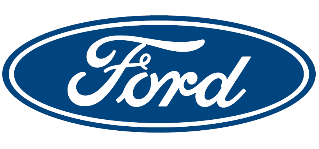 Tisková zprávaPro okamžité použitíFord investuje do výroby nových hybridních modelů a montáže baterií ve Valencii 42 milionů eurFord buduje ve svém výrobním závodě ve španělské Valencii dvě nové montážní linky na trakční akumulátory pro elektrifikované automobilyVe Valencii se rovněž budou vyrábět modely S-MAX a Galaxy nově také v hybridním provedení, plánovaném na příští rok; do konce letošního roku bude Ford na evropském trhu nabízet 14 elektrifikovaných modelůOd roku 2011 investoval Ford ve Valencii již tři miliardy eur (v přepočtu přibližně 76 mld. Kč). Z toho 750 milionů eur připadlo na podporu výroby nové Kugy, nejdůsledněji elektrifikovaného modelu v historii značky Ford/V Praze, 20. ledna 2020/ – Ford oznámil, že do svého výrobního závodu ve španělské Valencii investuje dalších 42 milionů eur (v přepočtu více než miliardu korun). Investice poslouží k vybudování nejmodernějších výrobních linek na trakční akumulátory pro elektrifikované automobily a také k přípravě výroby nových verzí S-MAX Hybrid a Galaxy Hybrid.Díky dvěma novým výrobním linkám budou technicky vyspělé lithium-iontové akumulátory pro modely Kuga Plug-in Hybrid (již v nabídce), Kuga Hybrid, S-MAX Hybrid a Galaxy Hybrid vznikat ve stejném místě jako samotné automobily, což přispěje k zvýšení efektivity a k ekologické udržitelnosti výroby. Výroba v novém montážním provozu začne letos v září.Nový model Kuga Hybrid doplní již nabízenou plug-in hybridní Kugu letos v říjnu. S-MAX Hybrid a Galaxy Hybrid pak vstoupí na trh začátkem roku 2021. Nabídnou tichou, úspornou a kultivovanou alternativu ke vznětovým motorizacím EcoBlue, navíc bez jakýchkoli kompromisů v otázkách vnitřního prostoru, komfortu a flexibility.Pohonné ústrojí nových samonabíjecích elektrifikovaných variant modelů S-MAX a Galaxy bude tvořit zážehový motor 2,5 l, pracující v Atkinsonově cyklu, spolu s elektromotorem napájeným lithium-iontovým akumulátorem. Do konce roku 2020 nabídne Ford na evropském trhu 14 elektrifikovaných modelů.„Z elektrifikace se rychle stává hlavní trend. Navyšujeme investice ve Valencii, abychom zákazníkům nabídli ještě více elektrifikovaných modelů a pohonů,“ řekl Stuart Rowley, prezident Ford of Europe. „Vzhledem k tomu, že přechod na elektrifikovaný automobil je snazší než kdy dříve, očekáváme, že do konce roku 2022 bude většina prodaných vozů Ford elektrifikovaná.“Od roku 2011 investoval Ford ve Valencii již tři miliardy eur (v přepočtu přibližně 76 mld. Kč). Z toho 750 milionů eur (19 mld. Kč) připadlo na podporu výroby nové Kugy, jež představuje nejdůsledněji elektrifikovaný model v historii značky Ford. K dispozici je v podobě Kuga Plug-in Hybrid, Kuga Mild-Hybrid a Kuga Hybrid.**S-MAX Hybrid a Galaxy HybridS-MAX Hybrid i Galaxy Hybrid využívají nejmodernější full-hybridní architekturu Ford.. Její lithium-iontový akumulátor je chlazený kapalinou a uložený v bezpečnostní vodotěsné konstrukci pod podlahou vozu.S-MAX Hybrid Ford nabídne v pětimístném i sedmimístném uspořádání, přičemž si zachová dosavadní zavazadlový prostor až 2 200 litrů (v případě pětimístné varianty). Model Galaxy Hybrid bude sériově dodáván se sedmi sedadly a zachová si dosavadní zavazadlový prostor 2 339 litrů.*Cílové hodnoty parametrů pohonné jednotky pro S-MAX Hybrid a Galaxy Hybrid činí 147 kW (200 k) a 210 Nm. Zrychlení z místa i pružné získají ještě lepší úroveň než u vznětové motorizace Ford EcoBlue. Nejvyšší technicky přípustná hmotnost přívěsu dosáhne podle předběžných údajů 1 500 kg.Hnací ústrojí je za určitých podmínek schopné jízdy na čistě elektrický pohon. Ford předpokládá, že hodnoty emisí CO2 dle cyklu WLTP začnou na 140 g/km. Hybridní pohon navíc přinese významné snížení emisí NOx.**Ke snížení spotřeby paliva bez nežádoucích kompromisů v komfortu přispějí rovněž následující technická řešení: Rekuperační brzdění, jež zachytí až 90 procent energie, obvykle zmařené při brzdění, a využije ji k dobíjení akumulátoru,ukazatel hospodaření s energií Ford SmartGauge s funkcí Brake Coach, která vybízí řidiče k postupnému brzdění, při němž se vrátí do akumulátoru více energie,elektrický posilovač řízení a elektrický pohon klimatizace, chladicí soustavy a podtlakových systémů.Od představení aktuální generace v roce 2015 mají Ford S-MAX a Galaxy na kontě již téměř 125 000, respektive 69 000 prodaných vozů. V období od ledna do listopadu 2019 zaznamenal S-MAX meziroční zlepšení o devět procent. Ford ve Valencii vyrábí rovněž Mondeo Hybrid.* Dvoumístná konfigurace, po střechu** Oficiálně homologované hodnoty spotřeby paliva a emisí CO2 budou zveřejněny před zahájením prodeje.Uváděné hodnoty spotřeby paliva a emisí CO2 byly naměřeny podle technických požadavků a specifikací evropských směrnic (EC) 715/2007 a (EC) 692/2008 v aktuálním znění. Uváděné hodnoty spotřeby paliva a emisí CO2 se vztahují na daný model, nikoliv na konkrétní kus. Standardizovaná testovací procedura umožňuje srovnání různých typů automobilů od různých výrobců. Vedle konstrukčních vlastností vozu ovlivňuje skutečnou spotřebu paliva také jízdní styl řidiče i další netechnické faktory. CO2 patří k nejvýznamnějším skleníkovým plynům, způsobujícím globální oteplování. Od 1. září 2017 se typové schválení některých nových automobilů řídí procedurou WLTP (World Harmonised Light Vehicle Test Procedure) dle (EU) 2017/1151 v aktuálním znění. Jde o nový, realističtější způsob měření spotřeby paliva a emisí CO2. Od 1. září 2018 WLTP začal nahrazovat dříve používaný cyklus NEDC. Během přechodného období budou hodnoty zjištěné dle WLTP vztahovány k NEDC. V důsledku změny metodiky měření se objeví určité rozdíly oproti dříve udávaným hodnotám spotřeby paliva a emisí CO2. Ford Kuga Plug-in Hybrid: emise CO2 od 26 g/km, spotřeba paliva od 1,2 l/100 km NEDCFord Kuga Mild-Hybrid: emise CO2 od 111 g/km, spotřeba paliva od 4,3 l/100 km NEDCFord Mondeo Hybrid kombi: emise CO2 od 99 g/km, spotřeba paliva od 4,3 l/100 km NEDCKontakty:Kontakty:Kontakty:Martin LinhartKateřina NováčkováDenisa Buriánovátel./fax: +420 234 650 180 /+420 234 650 147tel./fax:+420 234 124 112 /+420 234 124 120tel./fax:+420 234 650 112 /+420 234 650 147mlinhart@ford.com katerina.novackova@amic.cz dburiano@ford.com denisa.burianova@amic.cz